lMADONAS NOVADA PAŠVALDĪBA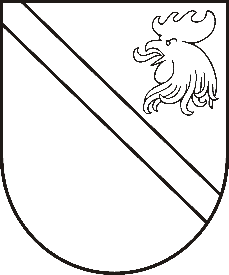 Reģ. Nr. 90000054572Saieta laukums 1, Madona, Madonas novads, LV-4801 t. 64860090, e-pasts: pasts@madona.lv ___________________________________________________________________________MADONAS NOVADA PAŠVALDĪBAS DOMESLĒMUMSMadonā2021.gada 22.jūnijā						            		 Nr.265									               (protokols Nr.15, 1.p.)Par Martas Stalīdzānes atbrīvošanu no Madonas novada bāriņtiesas locekļa amata  Ņemot vērā Madonas novada bāriņtiesas locekles Martas Stalīdzānes 2021.gada 9.jūnija iesniegumu Madonas novada pašvaldībai, ar lūgumu atbrīvot viņu no bāriņtiesas locekļa amata pienākumu pildīšanas ar 09.07.2021. sakarā ar aiziešanu pensijā, pamatojoties uz likuma “Par pašvaldībām” 21.panta pirmās daļas 26. punktu, ka “dome var izskatīt jebkuru jautājumu, kas ir attiecīgās pašvaldības pārziņā, turklāt tikai dome var ievēlēt un atbrīvot (atcelt) bāriņtiesu priekšsēdētājus un locekļus”, Bāriņtiesu likuma 12.panta pirmās daļas 1.punktu, ka „Bāriņtiesas priekšsēdētāju, bāriņtiesas priekšsēdētāja vietnieku vai bāriņtiesas locekli atbrīvo no amata pēc viņa vēlēšanās”, noklausoties Madonas novada bāriņtiesas priekšsēdētājas Ingas Lediņas sniegto informāciju, atklāti balsojot: PAR – 15 (Agris Lungevičs, Aleksandrs Šrubs, Andrejs Ceļapīters, Andris Dombrovskis, Andris Sakne, Antra Gotlaufa, Artūrs Čačka, Gatis Teilis, Gunārs Ikaunieks, Inese Strode, Ivars Miķelsons, Kaspars Udrass, Rihards Saulītis, Valda Kļaviņa, Zigfrīds Gora), PRET – NAV, ATTURAS – NAV, Madonas novada pašvaldības dome NOLEMJ:Atbrīvot Martu Stalīdzāni, personas kods […] no Madonas novada bāriņtiesas locekļa amata pienākumu pildīšanas ar 2021.gada 9.jūliju (pēdējā darba diena) pēc viņas vēlēšanās.Domes priekšsēdētājs						    A.Lungevičs Lediņa 29409996